STATION 5 Epithelial Tissue Chart – Simple Squamous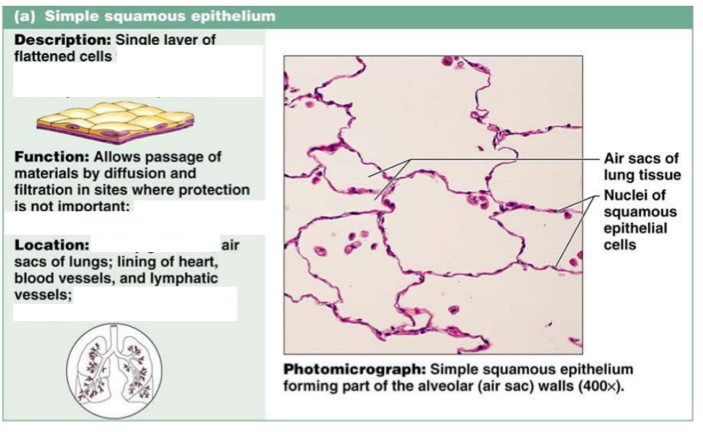 STATION 5 Epithelial Tissue Chart – Simple Cuboidal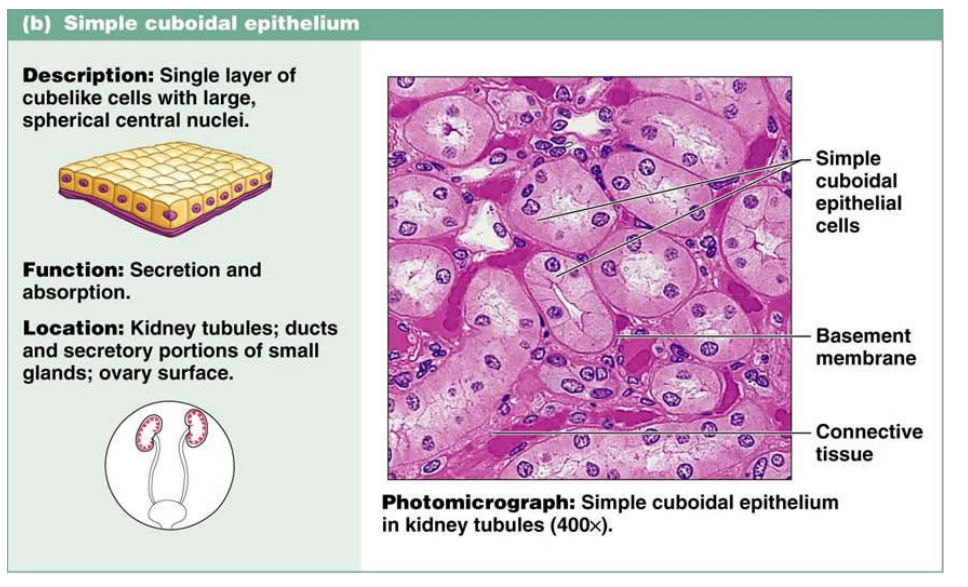 STATION 5 Epithelial Tissue Chart – Simple Columnar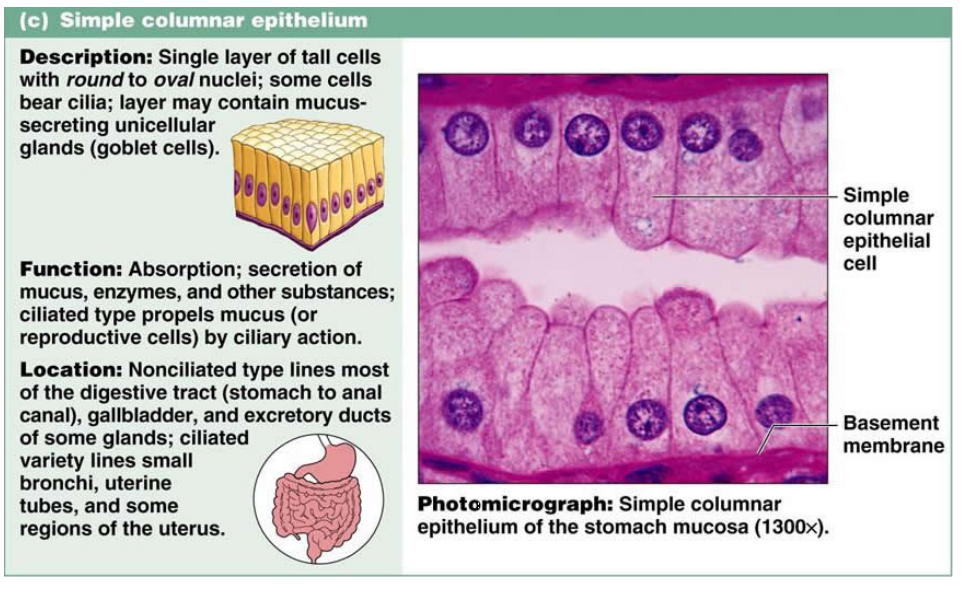 STATION 5 Epithelial Tissue Chart – Stratified Squamous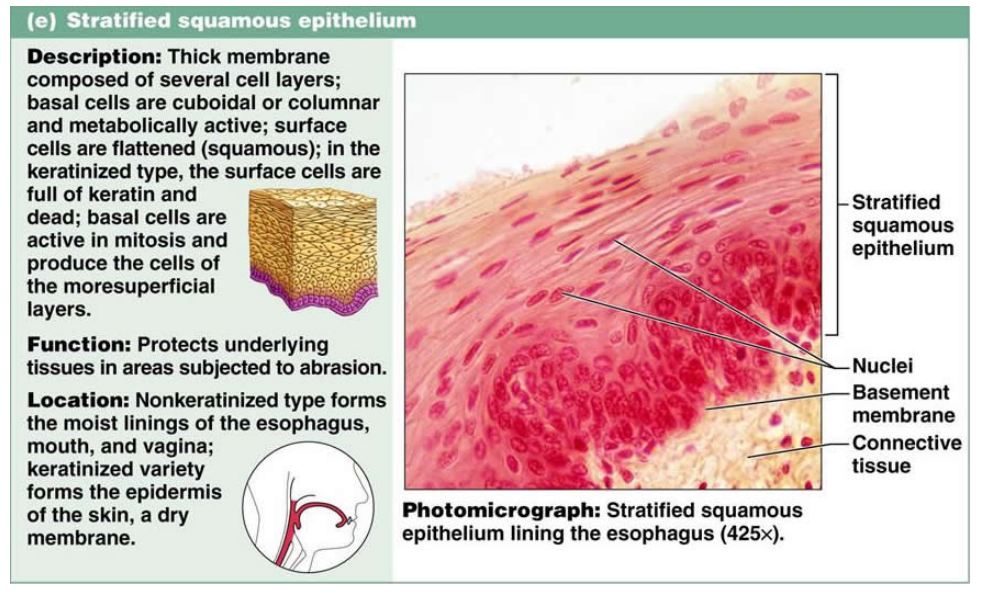 STATION 5 Epithelial Tissue Chart – Stratified Cuboidal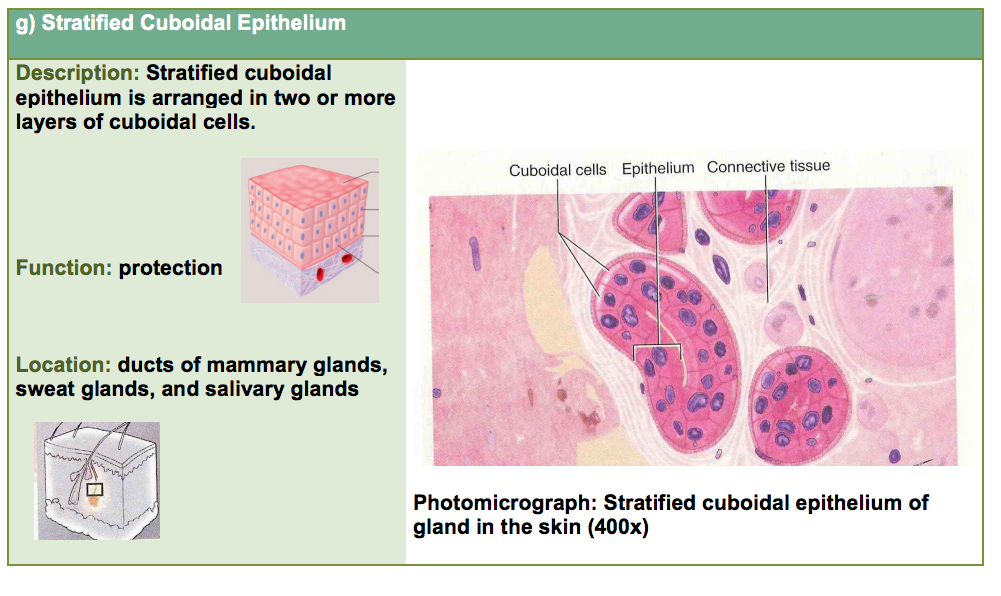 STATION 5 Epithelial Tissue Chart – Stratified Columnar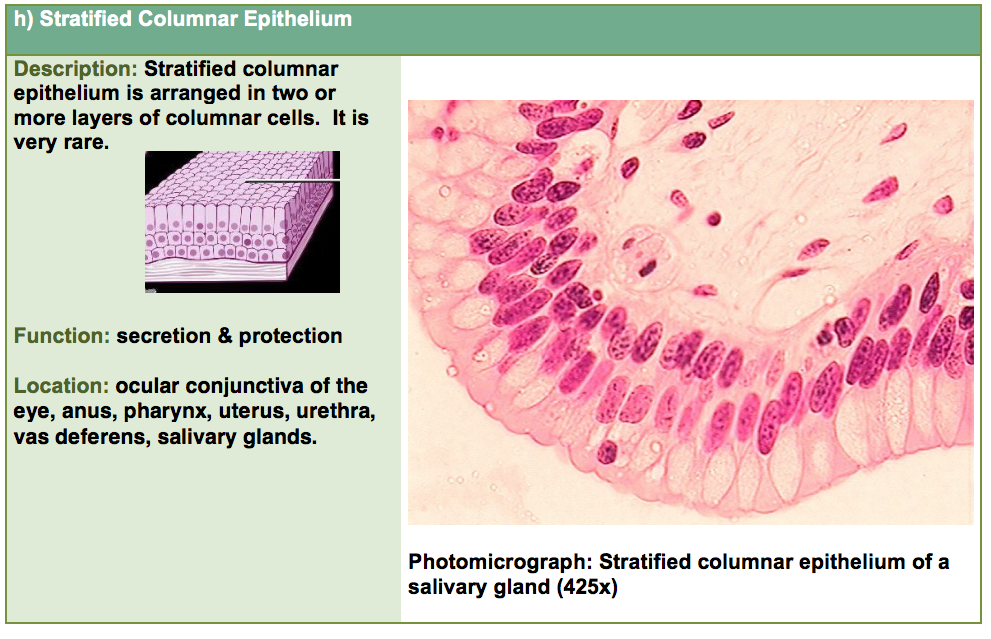 